Contexte professionnelM. Sacardi vous remet le compte de résultat de la société ainsi qu’une étude sur la répartition des charges selon leur variabilité. Il souhaite connaitre le seuil de rentabilité et la date à laquelle il a été atteint.Travail à faire :Reclassez les charges en charge fixes et charges variables.Réalisez le compte d’exploitation différentiel.Calculez le seuil de rentabilité.Déterminez la date à laquelle le point mort a été atteint.Calculez la marge de sécurité.Quel devrait être le chiffre d’affaires à réaliser pour que le résultat soit de 350 000 €.Mission 1 – Calculer le seuil de rentabilité et le point mortMission 1 – Calculer le seuil de rentabilité et le point mort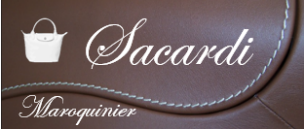 Durée : 50’ou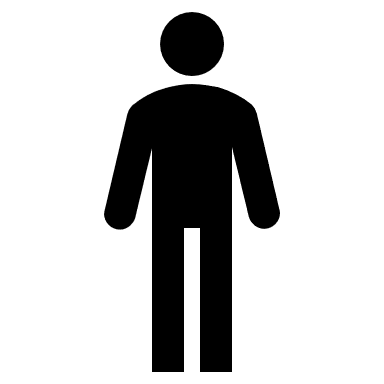 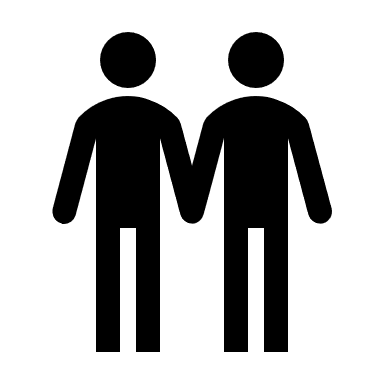 Source | ExcelCompte de résultatCompte de résultatCompte de résultatCompte de résultatCompte de résultatCompte de résultatN°CompteMontantN°ComptesMontant60100Achats produits250 000 €70100Ventes produits460 000 €60700Achat de marchandises180 000 €70500Études190 000 €60610Électricité35 000 €70600Prestation de services560 000 €60640Fournitures administratives15 000 €70700Ventes marchandises350 000 €61550Entretien et réparation18 000 €61600Assurances23 000 €62300Frais de publicité32 000 €62401Frais de transport 15 500 €62500Missions, réception18 000 €62600Frais postaux et télécoms6 800 €62700Frais bancaires2 400 €64110Salaires service achat102 000 €64120Salaires production263 000 €64130Salaires commerciaux135 000 €64140Salaires Administratif183 000 €68100Dotations aux amortissements52 000 €Total1 330 700 €Total1 560 000 €Bénéfice229 300 €Total1 560 000 €Total1 560 000 €Répartition des charges selon leur variabilitéAchat de marchandises et de produits : 100 % variablesÉlectricité : 80 % fixesFournitures administratives : 60 % fixesEntretien et réparation : 70 % fixesAssurances : 100 % fixesFrais de publicité : 50 % fixesFrais de transport : 100 % variablesMissions, réception : 90 % fixesFrais postaux et télécoms : 20 % fixes Frais bancaires : 100 % fixesSalaire service achat : 100 % variablesSalaire service production : 50 % fixesSalaire commerciaux : 50 % fixesSalaire Administratif : 100 % fixesDotations aux amortissements : 100% fixesTableau de reclassement des chargesTableau de reclassement des chargesTableau de reclassement des chargesTableau de reclassement des chargesTableau de reclassement des chargesN°CompteTotauxCharges fixesCharges variables60100Achats produits250 000 €60700Achats de marchandises180 000 €60610Électricité35 000 €60640Fournitures administratives15 000 €61550Entretien et réparation18 000 €61600Assurances23 000 €62300Frais de publicité32 000 €62401Frais de transport 15 500 €62500Missions, réceptions18 000 €62600Frais postaux et télécoms6 800 €62700Frais bancaires2 400 €64110Salaires service achat102 000 €64120Salaires production263 000 €64130Salaires commerciaux135 000 €64140Salaires Administratifs183 000 €68100Dotations aux amortissements52 000 €Compte d'exploitation différentielCompte d'exploitation différentielCompte d'exploitation différentielTotaux%I   - Chiffre d'affaires netII  - Coût variableIII - Marge sur coût variable IV - Coût fixeVI - Résultat